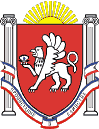 Администрация Новоандреевского сельского поселенияНовоандреевского района Республики Крым_____________________________________________________________________________ПОСТАНОВЛЕНИЕ01 июля 2016 года 			             № 68 			                  с. НовоандреевкаОб организации учета водопотребления, соблюдения режима водопользования в части полива приусадебных участков  на территории Новоандреевского  сельского поселенияВ соответствии с Федеральным законом от 06 октября 2003г. № 131-ФЗ «Об общих принципах организации местного самоуправления в РФ», Постановлением Правительства РФ от 06.05.2011г. № 354 «О предоставлении коммунальных услуг собственникам и пользователям помещений в многоквартирных домах и жилых домов», Постановлением Правительства РФ от 14.02.2012г. № 124 «О правилах, обязательных при заключении договоров снабжения коммунальными ресурсами для целей оказания коммунальных услуг», учитывая поручение Главы Республики Крым от 29.06.2016г.01-62/181, в целях упорядочения вопросов использования питьевой воды для полива в летний период 2016 года, Администрация Новоандреевского сельского поселения ПОСТАНОВЛЯЕТ:1. Запретить потребителям (абонентам) пользоваться установками насосного оборудования, а также иными техническими устройствами, предусматривающими увеличение подключаемой (подключенной) нагрузки и влекущими за собой изменение режима централизованного водоснабжения, без согласования с МУП «Новоандреевское»2. Установить режим водопользования в части использования питьевой воды для полива приусадебных участков индивидуального жилого сектора, участков при муниципальном жилищном фонде, а также для владельцев, огородных и садовых участков с 22-00 вечера до 7-00 утра при условии наличия прибора учета холодной воды.3. Директору МУП «Новоандреевское» Размолову М.С. организовать постоянный контроль за режимом использования питьевой воды для полива. 4. Создать Комиссию по соблюдению режима водопользования на территории Новоандреевского сельского поселения (согласно приложению).Обнародовать настоящее постановление путем вывешивания  его на    информационном стенде  администрации  Новоандреевского сельского поселения (первый этаж здания администрации  Новоандреевского сельского поселения, расположенного по адресу: Симферопольский район, село Новоандреевка, ул. Победы, 36), а также  разместить его на официальном сайте Новоандреевского сельского поселения (новоандреевка.рф).Контроль за выполнением данного постановления оставляю за собойИ.о. главы администрацииНовоандреевского сельского поселения		                    М.Л. НосовскийПриложение к постановлению администрации Новоандреевского сельского поселения№ 68 от 01.07.2016г.Состав комиссиипо соблюдению режима водопользования на территории Новоандреевского сельского поселенияПредседатель комиссии:Вайсбейн В.Ю.	Председатель Новоандреевского сельского совета – 		глава администрации Новоандреевского сельского поселения        Члены комиссии:Носовский М.Л. 	Заместитель главы администрации Новоандреевского сельского поселенияАкафьева В.А. 	Заместитель председателя Новоандреевского сельского совета                                    Сойкин Н.И.	Депутат Новоандреевского сельского совета Размолов М.С.	Директор МУП «Новоандреевское»Алиев Ю.И. 	- майор полиции УУП и ПДН ОП № 1 ОМВД России по Симферопольскому району (с согласия)